CHARLTON HORETHORNE PARISH COUNCILA Meeting of the Council on Monday 11 January 2016 at 7.30 pm in the Village Hall to transact the following business:To receive any apologies.Public Open Session - to consider any matters raised by members of the public. The Chairman will also invite members of the public to contribute during the meeting on appropriate matters. Members’ declaration of interestsTo approve the minutes of the meeting held on 7 December 2015To consider matters arising from the minutes:Community Plan - To hear an update on progress with the Community Plan. (GM)To hear an update on the Road Safety project and to decide any further action to be taken. (TD)Any other matters arising.Policy MattersTo consider draft Standing Orders, Financial Regulations and Code of Conduct.Financial MattersTo approve the cash book and bank reconciliation for the period to 31 December 2015.To approve the following accounts for payment and two signatories for cheques:-To note receipt of an email from SSDC detailing the future provision of the grant towards the Council Tax Reduction Scheme.Budget and Precept 2016/17: To receive a report from the Clerk on the Council’s budget for 2016/17 and to agree the precept for 2016/17.Any other financial matters.CorrespondenceTo note the dates for the installation of Speed Indicator Devices for 2016.To agree if the Clerk and any members may attend SALC training regarding the Transparency Code taking place on 25th January, at a cost of £60 per person.To agree if the council will contribute 50% (£42.50) of the cost of the Clerk’s attendance at a SALC training event called “Negotiate a Better Outcome in Planning”, taking place on 9th March; to agree if any members may attend.PlanningTo consider the following planning applications and make a recommendation to SSDC.To report any relevant planning decisions made by SSDC:  (TG)15/03678/FUL, Mr Patrick Lynch, Knapp House, The Knapp, North Road, Charlton Horethorne. Erection of a dwelling and detached garage to include addition of a first floor balcony on west elevation, addition of a window on east elevation, adjustment of roof light positions and adjustment of ridge height.15/04822/FUL, Laycock Farm, Shoredown Lane, Charlton Horethorne, DT9 5HD. Erection of a single storey extension to dwellinghouse.Items of Report / Future Business Date of Next Meeting:  29 February 2016.  Public Open Session: to receive feedback on matters discussed and suggestions for future topics for parish council meetingsZöe GoddenParish Clerk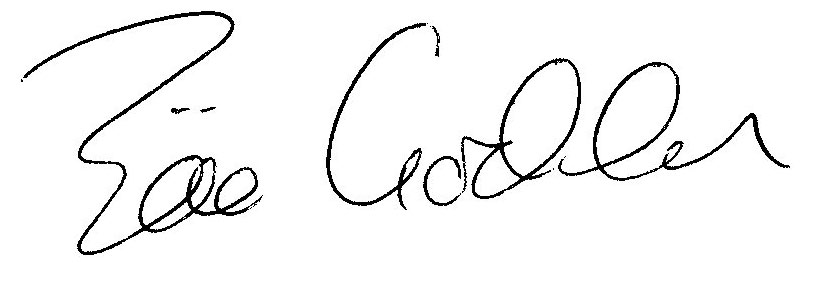 SLCCAnnual Membership£65.00David PeetPrinting & stationery costs re Community Plan£18.45Geoff McHughPrinting expenses and prize costs re Community Plan£87.50SALCGood Councillor training£100.00Lifestyle LandscapesVillage Green maintenance£738.3815/05698/FULEnlargement of part of ground floor and erection of a first floor extensionMr R Grant, 9 Orchard Way, Charlton Horethorne. DT9 4PJ